Please kindly return this form to  in , Faculty of Science UBD.Host supervisor’s signature: ___________________________________________ Date: ___________________EMPLOYER EVALUATION OF INTERNSHIP EXPERIENCE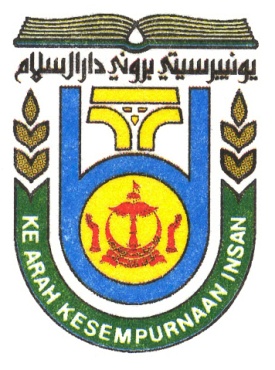 STUDENT INFORMATION – to be completed by employer STUDENT INFORMATION – to be completed by employer STUDENT INFORMATION – to be completed by employer STUDENT INFORMATION – to be completed by employer STUDENT INFORMATION – to be completed by employer STUDENT INFORMATION – to be completed by employer STUDENT INFORMATION – to be completed by employer Name: Name: Name: Name: Name: Name: Name: EVALUATION OF UBD DISCOVERY YEAR INTERNSHIP PROGRAMEVALUATION OF UBD DISCOVERY YEAR INTERNSHIP PROGRAMEVALUATION OF UBD DISCOVERY YEAR INTERNSHIP PROGRAMEVALUATION OF UBD DISCOVERY YEAR INTERNSHIP PROGRAMEVALUATION OF UBD DISCOVERY YEAR INTERNSHIP PROGRAMEVALUATION OF UBD DISCOVERY YEAR INTERNSHIP PROGRAMEVALUATION OF UBD DISCOVERY YEAR INTERNSHIP PROGRAMIn your opinion, how effective was the Discovery Year Internship program?In your opinion, how effective was the Discovery Year Internship program?In your opinion, how effective was the Discovery Year Internship program?In your opinion, how effective was the Discovery Year Internship program?In your opinion, how effective was the Discovery Year Internship program?In your opinion, how effective was the Discovery Year Internship program?In your opinion, how effective was the Discovery Year Internship program?ExcellentGood AverageAverageBelow AveragePoor1. Academic preparation of student 543321   (Did this intern have the basic and technical skills required to effectively perform the duties you assigned?)   (Did this intern have the basic and technical skills required to effectively perform the duties you assigned?)   (Did this intern have the basic and technical skills required to effectively perform the duties you assigned?)   (Did this intern have the basic and technical skills required to effectively perform the duties you assigned?)   (Did this intern have the basic and technical skills required to effectively perform the duties you assigned?)   (Did this intern have the basic and technical skills required to effectively perform the duties you assigned?)   (Did this intern have the basic and technical skills required to effectively perform the duties you assigned?)2. Overall satisfaction with the experience544321   (Would you recommend UBD Discovery Year Internship program to other employers?)   (Would you recommend UBD Discovery Year Internship program to other employers?)   (Would you recommend UBD Discovery Year Internship program to other employers?)   (Would you recommend UBD Discovery Year Internship program to other employers?)   (Would you recommend UBD Discovery Year Internship program to other employers?)   (Would you recommend UBD Discovery Year Internship program to other employers?)   (Would you recommend UBD Discovery Year Internship program to other employers?)3. Future interns544321   (Would you like the Internship Coordinator/Advisor to contact you about having another Discovery Year intern in your      company/organization?   (Would you like the Internship Coordinator/Advisor to contact you about having another Discovery Year intern in your      company/organization?   (Would you like the Internship Coordinator/Advisor to contact you about having another Discovery Year intern in your      company/organization?   (Would you like the Internship Coordinator/Advisor to contact you about having another Discovery Year intern in your      company/organization?   (Would you like the Internship Coordinator/Advisor to contact you about having another Discovery Year intern in your      company/organization?   (Would you like the Internship Coordinator/Advisor to contact you about having another Discovery Year intern in your      company/organization?   (Would you like the Internship Coordinator/Advisor to contact you about having another Discovery Year intern in your      company/organization?EVALUATION OF STUDENT’S PROFESSIONAL DEVELOPMENTEVALUATION OF STUDENT’S PROFESSIONAL DEVELOPMENTEVALUATION OF STUDENT’S PROFESSIONAL DEVELOPMENTEVALUATION OF STUDENT’S PROFESSIONAL DEVELOPMENTEVALUATION OF STUDENT’S PROFESSIONAL DEVELOPMENTEVALUATION OF STUDENT’S PROFESSIONAL DEVELOPMENTEVALUATION OF STUDENT’S PROFESSIONAL DEVELOPMENTIn your opinion, how well was the student able to learn and utilize the following skills during internship?In your opinion, how well was the student able to learn and utilize the following skills during internship?In your opinion, how well was the student able to learn and utilize the following skills during internship?In your opinion, how well was the student able to learn and utilize the following skills during internship?In your opinion, how well was the student able to learn and utilize the following skills during internship?In your opinion, how well was the student able to learn and utilize the following skills during internship?In your opinion, how well was the student able to learn and utilize the following skills during internship?ExcellentGood Good AverageBelow AveragePoor1. Interpersonal relations544321   (communication with co-workers, ability to work with others on projects/tasks)   (communication with co-workers, ability to work with others on projects/tasks)   (communication with co-workers, ability to work with others on projects/tasks)   (communication with co-workers, ability to work with others on projects/tasks)   (communication with co-workers, ability to work with others on projects/tasks)   (communication with co-workers, ability to work with others on projects/tasks)   (communication with co-workers, ability to work with others on projects/tasks)2. Judgment544321   (ability to make professional decisions)   (ability to make professional decisions)   (ability to make professional decisions)   (ability to make professional decisions)   (ability to make professional decisions)   (ability to make professional decisions)   (ability to make professional decisions)3. Dependability544321   (punctuality, reliably completed tasks)   (punctuality, reliably completed tasks)   (punctuality, reliably completed tasks)   (punctuality, reliably completed tasks)   (punctuality, reliably completed tasks)   (punctuality, reliably completed tasks)   (punctuality, reliably completed tasks)4. Learning ability544321   (how quickly the student learned new tasks)   (how quickly the student learned new tasks)   (how quickly the student learned new tasks)   (how quickly the student learned new tasks)   (how quickly the student learned new tasks)   (how quickly the student learned new tasks)   (how quickly the student learned new tasks)5. Quality of work 5443216. Overall performance544321Additional Comments:Additional Comments:Additional Comments:Additional Comments:Additional Comments:Additional Comments:Additional Comments: